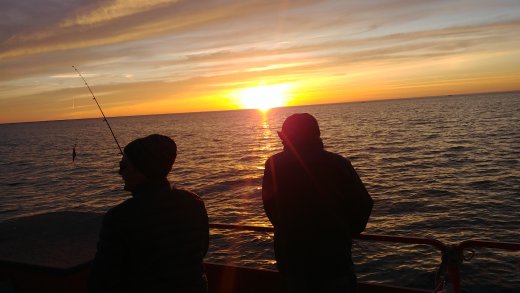 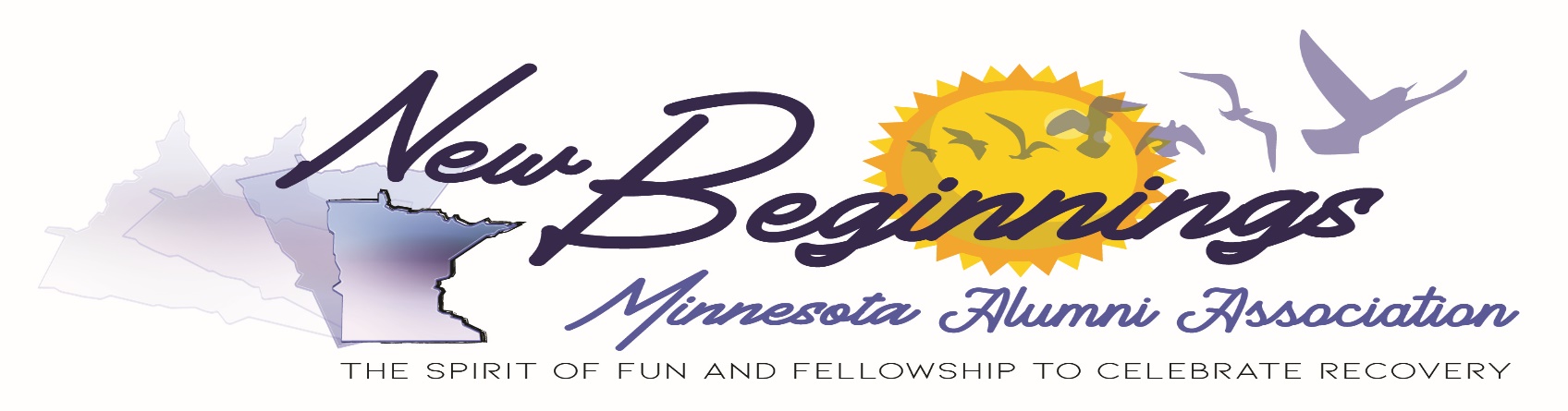      16th Annual           Fishing Bash McQuoid’s Inn					1325 Hwy. 47 North					     Isle, MN  56342					      (SE Corner of Mille Lacs Lake)Lake Mille LacsJune 17, 2023 @5:30 pm                                     Launch Departs Promptly @ 6:00 pm  	$40 per person	Includes:4 Hours Guided Fishing Fish, Gear & Bait Dinner, Soda, Snacks etc.Contact:Bob B.   952-567‐9821       becker300.bb@gmail.com     Friends, Fun, Food & Fish